KONCERTY 2020úterý 4. 2. 2020 v 19.00 hod / SokolovnaKONCERT V BARVÁCH SeMaForuNejlepší hity dvojice Suchého a Šlitra v podání herců divadla SeMaFor s jazzovou kapelouZvýhodněná cena vstupenky 290,- do 20. 12. 2019Cena vstupenky od 21. 12. 2019 za 340,- / na místě 390,- středa 18. 3. 2020 v 19.00 hod / SokolovnaKAREL PLÍHAL - koncertZvýhodněná cena vstupenky 290,- do 20. 12. 2019Cena vstupenky od 21. 12. 2019 za 340,- / na místě 390,- neděle 17. 5. 2020 v 19.00 hod / Zámecká jízdárnaBRATŘI EBENOVÉ - koncertZvýhodněná cena vstupenky 390,- do 20. 12. 2019Cena vstupenky od 21. 12. 2019 za 440,- I. zóna, 390,- II. zóna / na místě 490,-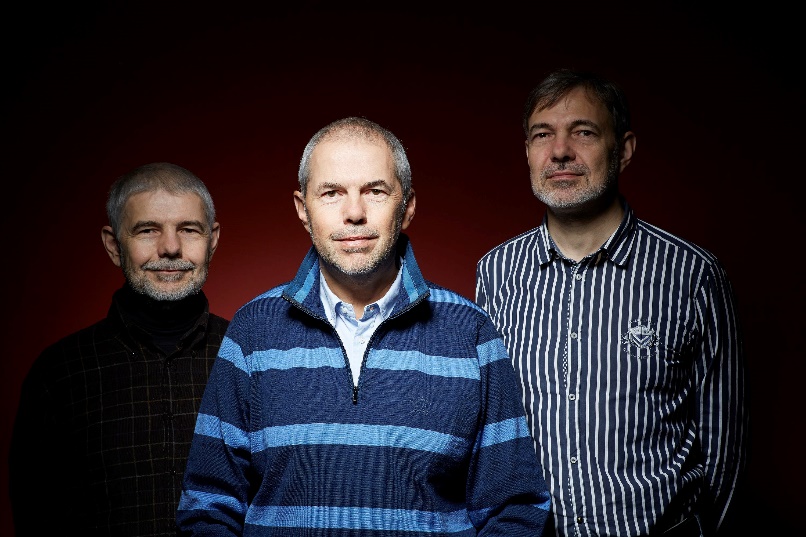 Vstupenky si můžete objednat pohodlně z domova na www.mks-namest.cz, nebo osobně zakoupit na pokladně informačního centra městského kulturního střediska v Náměšti nad Oslavou na Masarykově náměstí 100. Těšíme se na Vás!